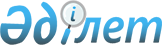 "Қазақстан Республикасы Ауыл шаруашылығы министрлігінің Агроөнеркәсіптік кешендегі мемлекеттік инспекция комитетінің ережесін бекіту туралы" Қазақстан Республикасы Премьер-Министрінің орынбасары &#9472; Қазақстан Республикасы Ауыл шаруашылығы министрінің 2017 жылғы 1 маусымдағы № 221 бұйрығына өзгерістер мен толықтыру енгізу туралыҚазақстан Республикасы Ауыл шаруашылығы министрінің 2019 жылғы 21 маусымдағы № 250 бұйрығы.
      1. "Қазақстан Республикасы Ауыл шаруашылығы министрлігінің Агроөнеркәсіп кешендегі мемлекеттік инспекция комитетінің ережесін бекіту туралы" Қазақстан Республикасы Премьер-Министрінің орынбасары – Қазақстан Республикасы Ауыл шаруашылығы министрінің 2017 жылғы 1 маусымдағы № 221 бұйрығына (Қазақстан Республикасы Нормативтік құқықтық актілерінің эталондық бақылау банкінде 2017 жылғы 13 маусымда жарияланған) мынадай өзгерістер мен толықтыру енгізілсін:
      көрсетілген бұйрықпен бекітілген Қазақстан Республикасы Ауыл шаруашылығы министрлігінің Агроөнеркәсіп кешендегі мемлекеттік инспекция комитеті туралы ережеде:
      8-тармақ мынадай редакцияда жазылсын:
      "8. Комитеттің заңды мекенжайы: Қазақстан Республикасы, 010000, Нұр-Сұлтан қаласы, Сарыарқа ауданы, Кенесары көшесі, 36-үй.";
      10-тармақ мынадай редакцияда жазылсын:
      "10. Осы Ережеге 1 және 2-қосымшаларға сәйкес Комитеттің облыстарда, республикалық маңызы бар қалаларда және астанада, қалалар мен аудандарда аумақтық бөлімшелері, оның ішінде фитосанитариялық бақылау бекеттері, сондай-ақ Комитеттің ведомстволық бағынысты ұйымдары бар.";
      15-тармақта:
      28) тармақша мынадай редакцияда жазылсын:
      "28) жергілікті атқарушы органдардың Қазақстан Республикасының өсімдіктер карантині саласындағы заңнамасын сақтауына мемлекеттік бақылауды жүзеге асырады;";
      16-тармақта:
      мынадай мазмұндағы 5-1) тармақшамен толықтырылсын:
      "5-1) өсімдіктерді қорғау құралдарының (пестицидтердің) импортына лицензия береді;";
      20) тармақша мынадай редакцияда жазылсын:
      "20) жергілікті атқарушы органдардың Қазақстан Республикасының өсімдіктерді қорғау саласындағы заңнамасын сақтауына бақылауды жүзеге асырады;";
      17-тармақта:2) және 3) тармақшалар  алып тасталсын;
      6) тармақшалар  мынадай редакцияда жазылсын:
      "6) жергілікті атқарушы органдардың Қазақстан Республикасының астық заңнамасын сақтауына мемлекеттік бақылауды жүзеге асырады;";
      18-тармақта:
      9) тармақша алып тасталсын;
      11) тармақша алып тасталсын;
      14) тармақша мынадай редакцияда жазылсын:
      "14) жергілікті атқарушы органдардың Қазақстан Республикасының асыл тұқымды мал шаруашылығы саласындағы заңнамасын сақтауына мемлекеттік бақылауды жүзеге асырады;";
      19-тармақтың 6) және 7) тармақшалары алып тасталсын;
      20-тармақтың 6) тармақшасы алып тасталсын;
      көрсетілген Ережеге 1-қосымшада:
      72-тармақ мынадай редакцияда жазылсын:
      "72. "Қазақстан Республикасы Ауыл шаруашылығы министрлігі Агроөнеркәсіптік кешендегі мемлекеттік инспекция комитетінің Алтай аудандық аумақтық инспекциясы" мемлекеттік мекемесі".";
      101-тармақ мынадай редакцияда жазылсын:
      "101. "Қазақстан Республикасы Ауыл шаруашылығы министрлігі Агроөнеркәсіптік кешендегі мемлекеттік инспекция комитетінің Бәйтерек аудандық аумақтық инспекциясы" мемлекеттік мекемесі".";
      213-тармақ мынадай редакцияда жазылсын:
      "213. "Қазақстан Республикасы Ауыл шаруашылығы министрлігі Агроөнеркәсіптік кешендегі мемлекеттік инспекция комитетінің Нұр-Сұлтан қаласы бойынша аумақтық инспекциясы" мемлекеттік мекемесі".".
      2. Қазақстан Республикасы Ауыл шаруашылығы министрлігінің Агроөнеркәсіптік кешендегі мемлекеттік инспекция комитеті заңнамада белгіленген тәртіппен:
      1) осы бұйрықтың көшірмесінің Қазақстан Республикасы Нормативтік құқықтық актілерінің эталондық бақылау банкіне енгізу үшін "Қазақстан Республикасының Заңнама және құқықтық ақпарат институты" шаруашылық жүргізу құқығындағы республикалық мемлекеттік кәсіпорнына жіберілуін;
      2) осы бұйрықтың Қазақстан Республикасы Ауыл шаруашылығы министрлігінің интернет-ресурсында орналастырылуын;
      3) осы бұйрықтан туындайтын өзге де шаралардың қабылдануын қамтамасыз етсін.
      3. Осы бұйрықтың орындалуын бақылау жетекшілік ететін Қазақстан Республикасының Ауыл шаруашылығы вице-министріне жүктелсін.
      4. Осы бұйрық қол қойылған күнінен бастап қолданысқа енгізіледі.
					© 2012. Қазақстан Республикасы Әділет министрлігінің «Қазақстан Республикасының Заңнама және құқықтық ақпарат институты» ШЖҚ РМК
				
      Қазақстан Республикасының
Ауыл шаруашылығы министрі 

С. Омаров
